«О внесении изменений и дополнений в Устав Медведёвского сельского поселения» Совет депутатов  Медведёвского сельского поселенияРЕШАЕТ:Внести в Устав Медведёвского сельского поселения следующие изменения и дополнения:В статье 7 «Муниципальные выборы»пункт 1 изложить в следующей редакции:«1. Муниципальные выборы проводятся в целях избрания депутатов Совета депутатов, главы сельского поселения на основании всеобщего равного и прямого избирательного права при тайном голосовании.»;В статье 18 «Полномочия Совета депутатов»в пункте 2 подпункт 13 исключить; В статье 24 «Глава поселения»пункт 2 изложить в следующей редакции:«2. Глава Медведёвского сельского поселения избирается гражданами Российской Федерации, место жительства которых расположено в границах Медведевского сельского поселения, на основе всеобщего равного и прямого избирательного права при тайном голосовании сроком на 5 лет и возглавляет местную администрацию.».Настоящее решение подлежит официальному обнародованию на информационных стендах, после его государственной регистрации в территориальном органе уполномоченного федерального органа исполнительной власти в сфере регистрации уставом муниципальных образований.Настоящее решение вступает в силу после его официального обнародования в соответствии с действующим законодательством.Председатель Совета депутатовМедведёвского сельского поселения                                                     Е.Ю. КостылеваГлава Медведёвского сельского поселения                                                  И.В. Данилов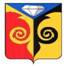 СОВЕТ ДЕПУТАТОВМЕДВЕДЁВСКОГО  СЕЛЬСКОГО ПОСЕЛЕНИЯКусинского муниципального районаЧелябинской области Р Е Ш Е Н И Е«30» июня  2021 г.                                                                           № 30